ПЕРЕЧЕНЬ ЧЛЕНОВ  Союза психотерапевтов и психологов «Центр Современных психотехнологий»Директор				Марков А.В.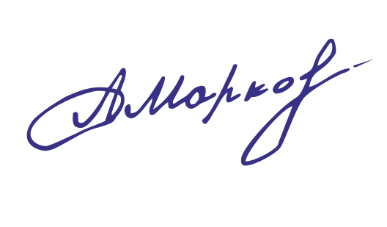 № п/пФИО члена Союза для физ лица Полное наименование  для ИП и юр.л. ИНН члена СоюзаОГРНИП/ОГРН для ИП/ юр.л. ОКВЭД для ИП и юр.л.  Адрес ИП Богданова Людмила Васильевна89030221533030589031540002072.20 Научные исследования и разработкив области общественных и гуманитарныхнаук
74.90 Деятельность профессиональная,научная и техническая прочая, невключенная в другие группировки
82.99 Деятельность по предоставлениюпрочих вспомогательных услуг длябизнеса, не включенная в другиегруппировки
96.09 Предоставление прочихперсональных услуг, не включенных вдругие группировкиЯмало-Ненецкий автономный округ, г. Надым, пр. Ленинградский, д. 11, кв. 244ИП Пушкина Марина Сергеевна50260166426832250810019765272.20 Научные исследования и разработкив области общественных и гуманитарныхнаук
74.90 Деятельность профессиональная,научная и техническая прочая, невключенная в другие группировки
82.99 Деятельность по предоставлениюпрочих вспомогательных услуг длябизнеса, не включенная в другиегруппировки
96.09 Предоставление прочихперсональных услуг, не включенных вдругие группировкиМосковская об., г. Лыткарино, ул. Сафонова, д. 2, кв. 27ИП Ягудин Дмитрий Рустамович7726035823633097746760051072.20 Научные исследования и разработкив области общественных и гуманитарныхнаук
74.90 Деятельность профессиональная,научная и техническая прочая, невключенная в другие группировки
82.99 Деятельность по предоставлениюпрочих вспомогательных услуг длябизнеса, не включенная в другиегруппировки
96.09 Предоставление прочихперсональных услуг, не включенных вдругие группировкиГ. Москва, р-н Чертаново Южное, ул. Дорожная, д. 28, корп. 1, кв. 107ИП Рамих Марина Владимировна72240513572432272320005422372.20 Научные исследования и разработкив области общественных и гуманитарныхнаук
74.90 Деятельность профессиональная,научная и техническая прочая, невключенная в другие группировки
82.99 Деятельность по предоставлениюпрочих вспомогательных услуг длябизнеса, не включенная в другиегруппировки
96.09 Предоставление прочихперсональных услуг, не включенных вдругие группировкиТюменская обл., г. Тюмень, ул. Широтная, д. 192, кв. 115ИП Гутарина Светлана Борисовна23300194891232223750028031372.20 Научные исследования и разработкив области общественных и гуманитарныхнаук
74.90 Деятельность профессиональная,научная и техническая прочая, невключенная в другие группировки
82.99 Деятельность по предоставлениюпрочих вспомогательных услуг длябизнеса, не включенная в другиегруппировки
96.09 Предоставление прочихперсональных услуг, не включенных вдругие группировкиКраснодарский край, Динский р-н, ст-ца Динская, ул. Российская, д.22ИП Еремин Алексей Геннадьевич68290151499732268200001808472.20 Научные исследования и разработкив области общественных и гуманитарныхнаук
74.90 Деятельность профессиональная,научная и техническая прочая, невключенная в другие группировки
82.99 Деятельность по предоставлениюпрочих вспомогательных услуг длябизнеса, не включенная в другиегруппировки
96.09 Предоставление прочихперсональных услуг, не включенных вдругие группировкиТамбовская обл., гор. Тамбов, ул. им. Юрия Гагарина, д.212ИП Торосян Соня Седраковна23680035983832250810039889272.20 Научные исследования и разработкив области общественных и гуманитарныхнаук
74.90 Деятельность профессиональная,научная и техническая прочая, невключенная в другие группировки
82.99 Деятельность по предоставлениюпрочих вспомогательных услуг длябизнеса, не включенная в другиегруппировки
96.09 Предоставление прочихперсональных услуг, не включенных вдругие группировкиМосковская обл., Ленинский р-н, пос. Развилка, д. 45ИП Усманова Альфия Олеговна48252587813622250810019468172.20 Научные исследования и разработкив области общественных и гуманитарныхнаук
74.90 Деятельность профессиональная,научная и техническая прочая, невключенная в другие группировки
82.99 Деятельность по предоставлениюпрочих вспомогательных услуг длябизнеса, не включенная в другиегруппировки
96.09 Предоставление прочихперсональных услуг, не включенных вдругие группировкиМосковская обл., гор. Дзержинский, ул. Угрешская, д. 18, кв. 406ИП Павлов Константин Николаевич77202302442131177461920040772.20 Научные исследования и разработкив области общественных и гуманитарныхнаук
74.90 Деятельность профессиональная,научная и техническая прочая, невключенная в другие группировки
82.99 Деятельность по предоставлениюпрочих вспомогательных услуг длябизнеса, не включенная в другиегруппировки
96.09 Предоставление прочихперсональных услуг, не включенных вдругие группировкиГ. Москва, ул. Малостовых, д. 5, кв. 64ИП Довгань Юлия Евгеньевна77169339499432277460047238372.20 Научные исследования и разработкив области общественных и гуманитарныхнаук
74.90 Деятельность профессиональная,научная и техническая прочая, невключенная в другие группировки
82.99 Деятельность по предоставлениюпрочих вспомогательных услуг длябизнеса, не включенная в другиегруппировки
96.09 Предоставление прочихперсональных услуг, не включенных вдругие группировкиГ. Москва, ул. Летчика Бабушкина, д. 37, корп. 1, кв. 78ИП Чиркова Инна Владимировна73100211051332250810043380672.20 Научные исследования и разработкив области общественных и гуманитарныхнаук
74.90 Деятельность профессиональная,научная и техническая прочая, невключенная в другие группировки
82.99 Деятельность по предоставлениюпрочих вспомогательных услуг длябизнеса, не включенная в другиегруппировки
96.09 Предоставление прочихперсональных услуг, не включенных вдругие группировкиМосковская обл., гор. Коломна, ул. Октябрьской революции, д. 294ИП Мартиросян Арсен Ванушевич61661497328432261960016757372.20 Научные исследования и разработкив области общественных и гуманитарныхнаук
74.90 Деятельность профессиональная,научная и техническая прочая, невключенная в другие группировки
82.99 Деятельность по предоставлениюпрочих вспомогательных услуг длябизнеса, не включенная в другиегруппировки
96.09 Предоставление прочихперсональных услуг, не включенных вдругие группировкиГ. Ростов-на-Дону, ул. Металлургическая, д.3, кв. 9ИП Городилова Наталья Вячеславовна860200287431322286170006737072.20 Научные исследования и разработкив области общественных и гуманитарныхнаук
74.90 Деятельность профессиональная,научная и техническая прочая, невключенная в другие группировки
82.99 Деятельность по предоставлениюпрочих вспомогательных услуг длябизнеса, не включенная в другиегруппировки
96.09 Предоставление прочихперсональных услуг, не включенных вдругие группировкиХанты-Мансийский Автономный окр., г. Сургут, ул. Островского, д. 21/1, кв. 56ИП Чечкин Виталий Юрьевич47150407298932078470021117096.09 Предоставление прочихперсональных услуг, не включенных вдругие группировкиГ. Санкт-Петербург, пр-кт Металлистов, д. 116, корп. 1, кв. 493ИП Генсальт Оксана Сергеевна53211666830832278470025863972.20 Научные исследования и разработкив области общественных и гуманитарныхнаук
74.90 Деятельность профессиональная,научная и техническая прочая, невключенная в другие группировки
82.99 Деятельность по предоставлениюпрочих вспомогательных услуг длябизнеса, не включенная в другиегруппировки
96.09 Предоставление прочихперсональных услуг, не включенных вдругие группировкиГ. Санкт-Петербург, п. Шушары, тер. Славянка, ул. Полоцкая, д. 3, кв. 203ИП Кувшинов Виктор Николаевич9110082687253229112007304272.20 Научные исследования и разработкив области общественных и гуманитарныхнаук
74.90 Деятельность профессиональная,научная и техническая прочая, невключенная в другие группировки
82.99 Деятельность по предоставлениюпрочих вспомогательных услуг длябизнеса, не включенная в другиегруппировки
96.09 Предоставление прочихперсональных услуг, не включенных вдругие группировкиРесп. Крым, р-н Сакский, с. Молочное, ул. Крымская, д. 37ИП Жемчужная Олеся Васильевна77261989932732277460060488696.09 Предоставление прочихперсональных услуг, не включенных вдругие группировкиГор. Москва, ул. Криворожская, д. 15, кв. 124ИП Беломестова Юлия Дмитриевна38490003410432238500008476896.09 Предоставление прочихперсональных услуг, не включенных вдругие группировки
72.20 Научные исследования и разработкив области общественных и гуманитарныхнаук
74.90 Деятельность профессиональная,научная и техническая прочая, невключенная в другие группировки
82.99 Деятельность по предоставлениюпрочих вспомогательных услуг длябизнеса, не включенная в другиегруппировкиИркутская обл. г. Иркутск, Правобережный р-н, ул. Красногвардейская, д. 16, кв. 79ИП Серебрякова Татьяна Владимировна77230924029132277460059614396.09 Предоставление прочихперсональных услуг, не включенных вдругие группировки
72.20 Научные исследования и разработкив области общественных и гуманитарныхнаук82.99 Деятельность по предоставлениюпрочих вспомогательных услуг длябизнеса, не включенная в другиегруппировкиГор. Москва, ул. Полбина, д. 52, кв. 123ИП Свиязев Алексей Алексеевич78429029408232278470029150796.09 Предоставление прочихперсональных услуг, не включенных вдругие группировки
72.20 Научные исследования и разработкив области общественных и гуманитарныхнаук
74.90 Деятельность профессиональная,научная и техническая прочая, невключенная в другие группировки
82.99 Деятельность по предоставлениюпрочих вспомогательных услуг длябизнеса, не включенная в другиегруппировкиГ. Санкт-Петербург, ул. Некрасова, д. 60, кв. 97ИП Мелихова Татьяна Александровна25330444655131725360005014096.09 Предоставление прочихперсональных услуг, не включенных вдругие группировки
72.20 Научные исследования и разработкив области общественных и гуманитарныхнаук
74.90 Деятельность профессиональная,научная и техническая прочая, невключенная в другие группировки
82.99 Деятельность по предоставлениюпрочих вспомогательных услуг длябизнеса, не включенная в другиегруппировкиПриморский край, г. Владивосток, ул. Ладыгина, д. 11, кв. 207Ассоциация Психологов «Луч надежды»2465315078114246803791072.20 Научные исследования и разработкив области общественных и гуманитарныхнаукКрасноярский край, г. Красноярск, ул. Светлогорская, д. 27Д, кв. 553ИП Бобровский Павел Игоревич73280356134032273000002421996.09 Предоставление прочихперсональных услуг, не включенных вдругие группировки
72.20 Научные исследования и разработкив области общественных и гуманитарныхнаук
74.90 Деятельность профессиональная,научная и техническая прочая, невключенная в другие группировки
82.99 Деятельность по предоставлениюпрочих вспомогательных услуг длябизнеса, не включенная в другиегруппировкиГ. Ульяновск, б-р Киевский, д. 5, кв. 130ИП Адамов Леонид Игоревич77202366140631177463420128296.09 Предоставление прочихперсональных услуг, не включенных вдругие группировки
72.20 Научные исследования и разработкив области общественных и гуманитарныхнаук
74.90 Деятельность профессиональная,научная и техническая прочая, невключенная в другие группировки
82.99 Деятельность по предоставлениюпрочих вспомогательных услуг длябизнеса, не включенная в другиегруппировкиГ. Москва. Р-н Перово, 3 Владимирская ул., д. 22, корп. 2, кв. 10ООО «Цвет Красок»1660327565119169002295296.09 Предоставление прочихперсональных услуг, не включенных вдругие группировки
72.20 Научные исследования и разработкив области общественных и гуманитарныхнаук
74.90 Деятельность профессиональная,научная и техническая прочая, невключенная в другие группировки
82.99 Деятельность по предоставлениюпрочих вспомогательных услуг длябизнеса, не включенная в другиегруппировки420087, РЕСПУБЛИКА ТАТАРСТАН, КАЗАНЬ ГОРОД, ГВАРДЕЙСКАЯ УЛИЦА, ДОМ 59, ПОМЕЩЕНИЕ 1007ИП Черных Алена Александровна38270646536032238500010001296.09 Предоставление прочихперсональных услуг, не включенных вдругие группировки
72.20 Научные исследования и разработкив области общественных и гуманитарныхнаук
74.90 Деятельность профессиональная,научная и техническая прочая, невключенная в другие группировки
82.99 Деятельность по предоставлениюпрочих вспомогательных услуг длябизнеса, не включенная в другиегруппировкиИркутская обл, Иркутский р-н, НП Солнечный, ул. Солнечная, д. 3ИП Новичкова Анна Ивановна11090127536032211210001812096.09 Предоставление прочихперсональных услуг, не включенных вдругие группировки
72.20 Научные исследования и разработкив области общественных и гуманитарныхнаук
74.90 Деятельность профессиональная,научная и техническая прочая, невключенная в другие группировки
82.99 Деятельность по предоставлениюпрочих вспомогательных услуг длябизнеса, не включенная в другиегруппировкиРесп. Коми, Сыктывдинский р-н, с. Выльгорт, ул. Домны Каликовой, д. 13, кв. 12